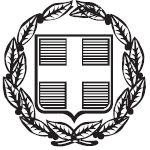 ΘΕΜΑ: «Πρόσκληση εκδήλωσης ενδιαφέροντος για κατάθεση οικονομικής προσφοράς σχετικά με τη μετάβαση και επιστροφή μαθητών και εκπαιδευτικών προς/από τα Ιωάννινα» Σχετ: Υ.Α. 20883//ΓΔ4 (ΦΕΚ 456 τ. Β΄/ 13-2-2020) με θέμα «Εκδρομές-Εκπαιδευτικές Επισκέψεις μαθητών και μαθητριών Δημόσιων και ιδιωτικών σχολείων Δευτεροβάθμιας Εκπαίδευσης εντός και εκτός της χώρας» ΠΡΟΣΚΑΛΟΥΜΕ Τα Γραφεία Γενικού Τουρισμού με ειδικό σήμα και άδεια λειτουργίας από τον ΕΟΤ σε ισχύ, να καταθέσουν στο εργαστηριακό Κέντρο  Καστοριάς σφραγισμένη προσφορά μέχρι την Πέμπτη 9 Νοεμβρίου 2023 και ώρα 12:00 το μεσημέρι.Οι προσφορές μπορούν να υποβληθούν με εξουσιοδοτημένο εκπρόσωπο ή ταχυδρομικά, αρκεί να διασφαλιστεί ότι θα έχουν παραληφθεί από το Ε.Κ. μέχρι την ανωτέρω ημερομηνία και ώρα. Οι προσφορές θα ανοιχτούν μετά τη λήξη της προθεσμίας και δίνεται η δυνατότητα στους ενδιαφερόμενους να παραβρεθούν.Για τη σύνταξη της προσφοράς αυτής, σας ενημερώνουμε τα εξής:Προορισμός ΙωάννιναΗμερομηνία πραγματοποίησης εκδρομής: Δευτέρα 13/11/2023Αριθμός μετακινουμένων: 42 μαθητές/τριες και συνοδοί καθηγητές
Τρόπος μεταφοράς των μαθητών: Λεωφορείο
Χρονική διάρκεια μετακίνησης: Μία ημέρα
Ασφάλεια: Υποχρεωτική ασφάλιση Επαγγελματικής Ευθύνης
Παρακαλούμε επίσης, κατά τη σύνταξη της προσφοράς να λάβετε υπόψη σας και τα εξής:Οι μετακινήσεις των μαθητών θα γίνονται με κλιματιζόμενο λεωφορεί που πληρεί  τις προδιαγραφές ασφαλούς μετακίνησης των μαθητών, βάσει της κείμενης σχετικής νομοθεσίας (πχ. ΚΤΕΟ και όλα τα απαραίτητα πρωτότυπα πιστοποιητικά)
Με την προσφορά σας θα κατατεθεί υπεύθυνη δήλωση ότι διαθέτετε ειδικό σήμα και άδεια λειτουργίας από τον ΕΟΤ σε ισχύ.
Το λεωφορείο θα πρέπει να είναι διαθέσιμο για όλες τις μετακινήσεις των μαθητών. Το πρακτορείο που θα επιλεγεί, θα ενημερωθεί με τηλεφωνική επικοινωνία.Η ΔιευθύντριαΓεωργίου Μ.ΠΕ86 ΠληροφορικήςΕΛΛΗΝΙΚΗ ΔΗΜΟΚΡΑΤΙΑΥΠΟΥΡΓΕΙΟ ΠΑΙΔΕΙΑΣ ΘΡΗΣΚΕΥΜΑΤΩΝ KAI ΑΘΛΗΤΙΣΜΟΥΠΕΡ. Δ/ΝΣΗ Π. & Δ. ΕΚΠ/ΣΗΣ ΔΥΤ. ΜΑΚΕΔΟΝΙΑΣΔ/ΝΣΗ Δ/ΘΜΙΑΣ ΕΚΠ/ΣΗΣ ΚΑΣΤΟΡΙΑΣΕΡΓΑΣΤΗΡΙΑΚΟ ΚΕΝΤΡΟ ΚΑΣΤΟΡΙΑΣΚαστοριά:6-11-2023Αρ. Πρωτ.: 94Ταχ. Δ/νση :Χλόη, 52100 ΚαστοριάΠληροφορίες : 	Γεωργίου ΜαρίαΤηλέφωνο : 2467307059E-mail :	mail@1sek-kastor.kas.sch.grΔικτυακός Τόπος :  http://1sek-kastor.kas.sch.grΠρος:          ΔΔΕ